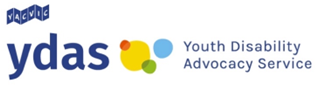 Help to get your COVID-19 Vaccinations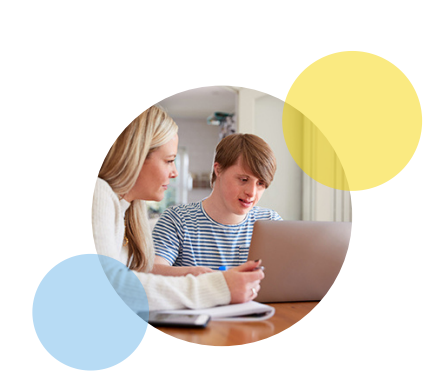 This is an Easy English book
It uses pictures to explain ideas This book was made by YDAS.When you see “we” or “our” it means YDAS.Some words in this book are bold.They are hard words. We will tell you what they mean.This book will tell youAbout YDAS

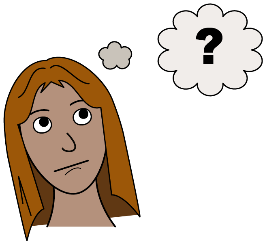 How we can help you get your COVID-19 vaccinations.


Who you can talk to for help getting your COVID-19 vaccinations.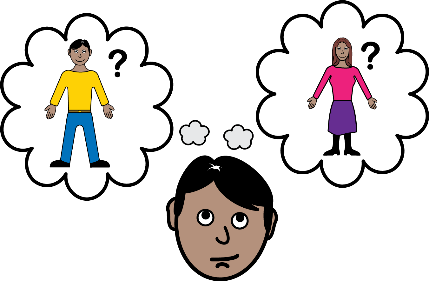 About YDASYDAS helps disabled young people.We can help you get your COVID-19 vaccination if you areDisabled

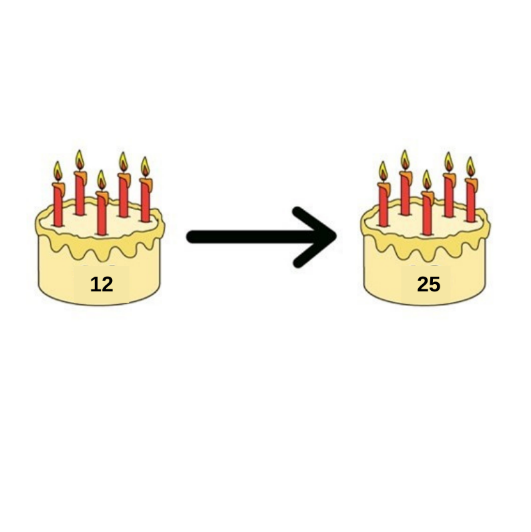 Between 12 and 25 years oldAnd

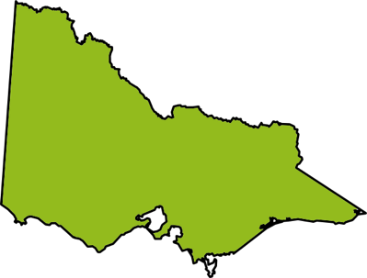 Live in Victoria

Vaccinations are medicines that can keep you safe from sickness.
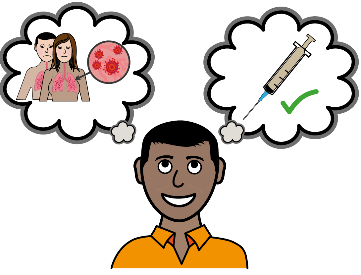 You get vaccinations as a needle in your arm.How we can help you get COVID-19 vaccinationsYDAS can tell you about
COVID-19 vaccinations 

COVID-19 boosters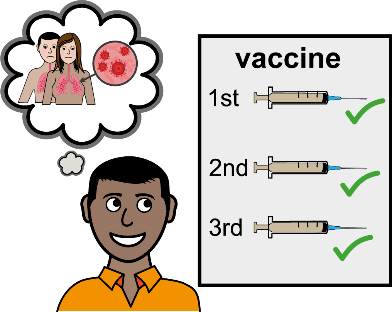 A booster is a vaccination you get after you have already had one or two vaccinations.

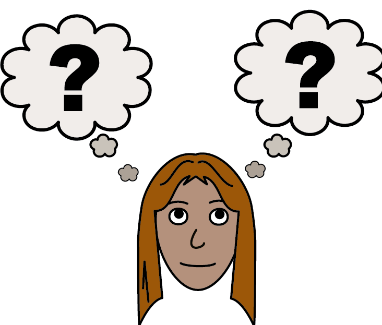 Where you can get your vaccinations



What happens when you get your COVID-19 vaccinations.How we can help you get COVID-19 vaccinationsYDAS canHelp you find a vaccination centre.A vaccination centre is a place you go to get your COVID-19 vaccination.
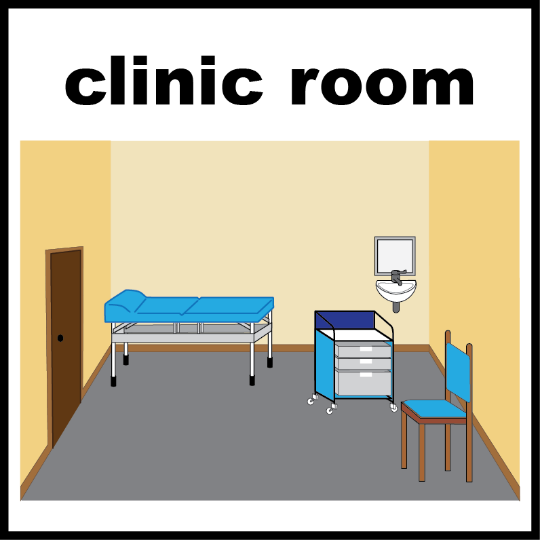 Answer your questions about COVID-19 vaccinations.


Find information about COVID-19 vaccines that is easy to understand.


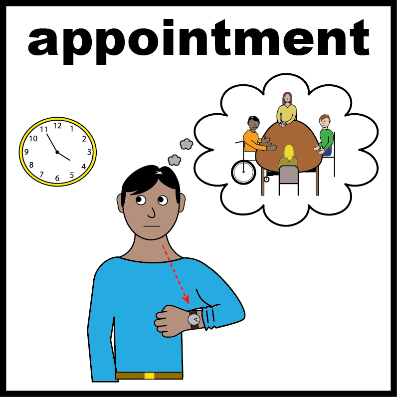 Help you make an appointment for your COVID-19 vaccination.How we can help you get COVID-19 vaccinationsYDAS canHelp you understand how to get to your vaccination appointment

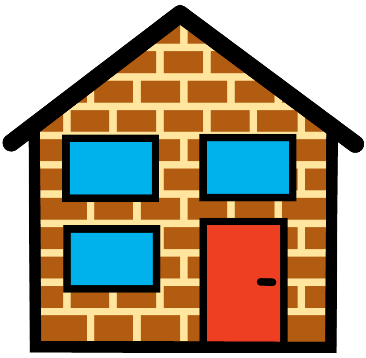  Help you understand how to get home from your vaccination appointment

If we do not know the answer to a question when you speak with us we will find the answer for you.

It is free for YDAS to help you get your COVID-19 vaccinations.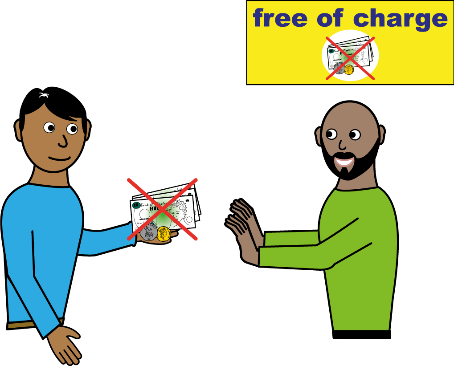 Free means you do not have to pay.Who you can talk to for help getting your COVID-19 vaccinations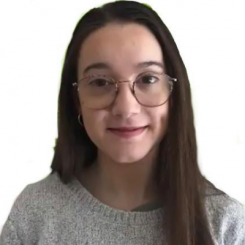 This is Elyse.

 Elyse works at YDAS.
Elyse can help you get your COVID-19 vaccinations.You can contact Elyse by
Email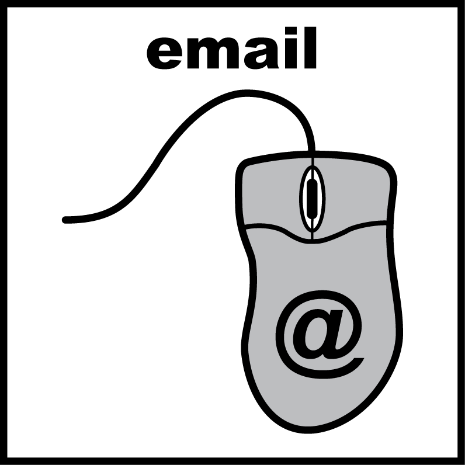 Elyse’s email address is ewestwood@ydas.org.auText 
Phone call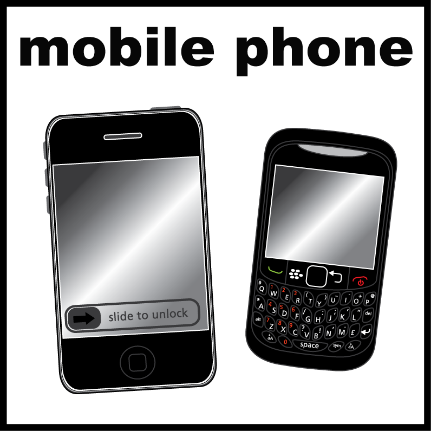 Elyse’s phone number is 0447 186 888Who you can talk to for help getting your COVID-19 vaccinations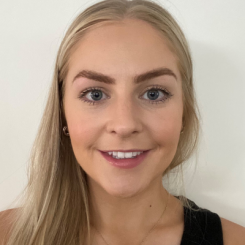 This is Meg.

 Meg works at YDAS.
Meg can help you get your COVID-19 vaccinations.You can contact Meg byEmailMeg’s email address is mlangmaid@ydas.org.au
Text 

Phone callMeg’s phone number is 0447 679 121The EndThis is the end of the book about help to get your COVID-19 vaccinations.
Thank you for reading it.

You can learn more about YDAS at our website.www.yacvic.org.au/ydas 
 
This book was made on Aboriginal land.
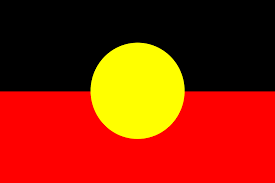 Aboriginal people have been taking care of the land for many years.